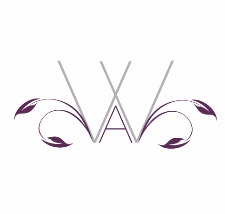 Weddings by AnnabelYour Wedding Stage 1 – About YouNames: 1. 		2.Address:Tel No’s: 1. 		2.Venue:						Wedding Date:No. Guests: 					No. Children: 		Age between:Budget:Ceremony at:Reception in a (style venue):How did you meet?Where was the question popped?Tell me about your favourite things (hobbies / activities / food / memories)…Occupations?What are the most important elements of this celebration?Describe the desired atmosphere ….What worries you most about the wedding?Family1.2. Wedding TeamList your Maid of Honour, Best Man, Bridesmaids, Ushers (include tel no’s if poss)….What suppliers do you have booked already?----------------------------------------------------------------------------------------------------------------------------------Thank you!Parent/s:Sibling/s:Grandparent/s:Other Important People:Parent/s:Sibling/s:Grandparent/s:Other Important People:RoleNameEmailTel No